附表5(第二類申請表)附表6(第二類申請表)領款收據茲收到花蓮縣政府撥付補助原住民族長者裝置假牙費用，補助樣態如下：□上、下顎全口活動假牙(補助金額：3萬元)□上顎全口活動假牙(補助金額：1萬5,000元)□下顎全口活動假牙(補助金額：1萬5,000元)□上顎全口活動假牙，併下顎部分活動假牙(補助金額：2萬5,000元)□下顎全口活動假牙，併上顎部分活動假牙(補助金額：2萬5,000元)□上、下顎部分活動假牙(補助金額：2萬元)□上顎部分活動假牙(補助金額：1萬元)□下顎部分活動假牙(補助金額：1萬元)□固定式假牙     顆(指牙冠或牙橋) (單顆補助3,000元，最多10顆3萬元)□假牙維修費：□假牙破裂維修費/單顎   □假牙添加費/單顎□假牙線(環)勾/個       □假牙硬式襯底/座裝置費用及維修費用，計新臺幣   萬   仟   佰   拾元整，實屬無訛。此致花蓮縣政府具領人：(簽章)戶籍地址：身份證字號：匯款銀行：匯款帳戶：匯款帳號：中華民國    年    月    日附表8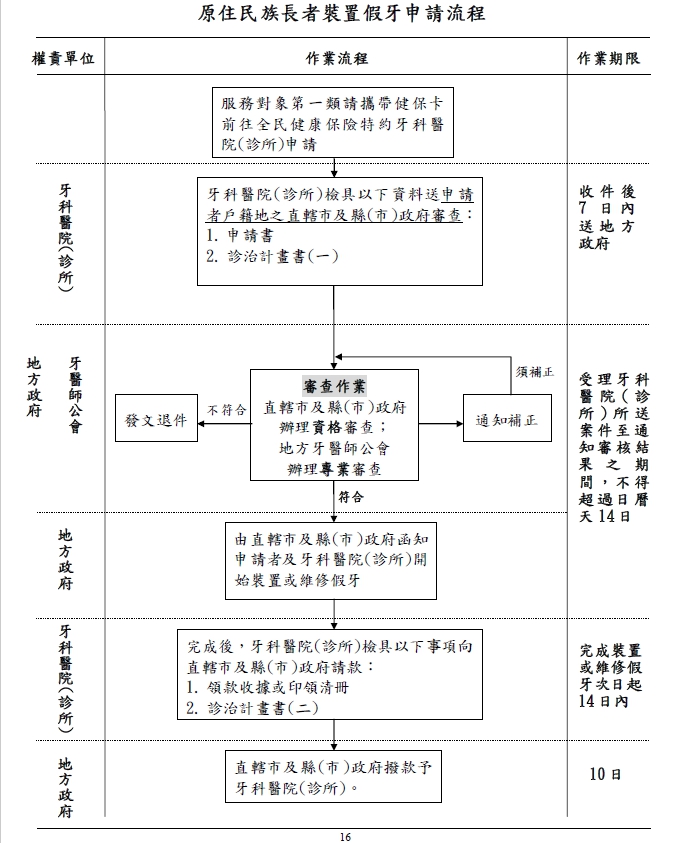 附表9補助基準一補助基準二原住民族委員會補助原住民族長者裝置假牙申請表收件日期：   年   月   日原住民族委員會補助原住民族長者裝置假牙申請表收件日期：   年   月   日原住民族委員會補助原住民族長者裝置假牙申請表收件日期：   年   月   日原住民族委員會補助原住民族長者裝置假牙申請表收件日期：   年   月   日原住民族委員會補助原住民族長者裝置假牙申請表收件日期：   年   月   日原住民族委員會補助原住民族長者裝置假牙申請表收件日期：   年   月   日原住民族委員會補助原住民族長者裝置假牙申請表收件日期：   年   月   日原住民族委員會補助原住民族長者裝置假牙申請表收件日期：   年   月   日原住民族委員會補助原住民族長者裝置假牙申請表收件日期：   年   月   日原住民族委員會補助原住民族長者裝置假牙申請表收件日期：   年   月   日原住民族委員會補助原住民族長者裝置假牙申請表收件日期：   年   月   日【第二類】申請人基本資料姓名性別性別出生日期出生日期   年   月   日   年   月   日【第二類】申請人基本資料電話手機手機族別族別【第二類】申請人基本資料戶籍地址【第二類】申請人基本資料居住地址□同上□另列如右:□同上□另列如右:□同上□另列如右:□同上□另列如右:□同上□另列如右:□同上□另列如右:□同上□另列如右:□同上□另列如右:□同上□另列如右:應備文件□領據□牙科醫院(診所)開立之診斷證明□病歷表□領據□牙科醫院(診所)開立之診斷證明□病歷表□領據□牙科醫院(診所)開立之診斷證明□病歷表□領據□牙科醫院(診所)開立之診斷證明□病歷表□領據□牙科醫院(診所)開立之診斷證明□病歷表□領據□牙科醫院(診所)開立之診斷證明□病歷表□領據□牙科醫院(診所)開立之診斷證明□病歷表□領據□牙科醫院(診所)開立之診斷證明□病歷表□領據□牙科醫院(診所)開立之診斷證明□病歷表□領據□牙科醫院(診所)開立之診斷證明□病歷表本人               茲申請「補助原住民族長者裝置假牙實施計畫」，已充分了解並符合本計畫申請補助對象資格規定，且於109年度同一顎未曾取得相同補助項目或其他政府機關所辦假牙計畫之補助。本人上述所填各項資料均完全屬實，並同意提供貴府查詢確認本人身分使用；如經查證以詐欺或其他不正當行為或虛偽之證明申請補助費用者，應負一切法律責任，並返還已支付之補助經費，特此切結。(如為代理申請，代理人應將表內事項詳細告知申請人) 此致花蓮縣政府 申請人(代理人)簽章： 申請日期：  年  月  日 本人               茲申請「補助原住民族長者裝置假牙實施計畫」，已充分了解並符合本計畫申請補助對象資格規定，且於109年度同一顎未曾取得相同補助項目或其他政府機關所辦假牙計畫之補助。本人上述所填各項資料均完全屬實，並同意提供貴府查詢確認本人身分使用；如經查證以詐欺或其他不正當行為或虛偽之證明申請補助費用者，應負一切法律責任，並返還已支付之補助經費，特此切結。(如為代理申請，代理人應將表內事項詳細告知申請人) 此致花蓮縣政府 申請人(代理人)簽章： 申請日期：  年  月  日 本人               茲申請「補助原住民族長者裝置假牙實施計畫」，已充分了解並符合本計畫申請補助對象資格規定，且於109年度同一顎未曾取得相同補助項目或其他政府機關所辦假牙計畫之補助。本人上述所填各項資料均完全屬實，並同意提供貴府查詢確認本人身分使用；如經查證以詐欺或其他不正當行為或虛偽之證明申請補助費用者，應負一切法律責任，並返還已支付之補助經費，特此切結。(如為代理申請，代理人應將表內事項詳細告知申請人) 此致花蓮縣政府 申請人(代理人)簽章： 申請日期：  年  月  日 本人               茲申請「補助原住民族長者裝置假牙實施計畫」，已充分了解並符合本計畫申請補助對象資格規定，且於109年度同一顎未曾取得相同補助項目或其他政府機關所辦假牙計畫之補助。本人上述所填各項資料均完全屬實，並同意提供貴府查詢確認本人身分使用；如經查證以詐欺或其他不正當行為或虛偽之證明申請補助費用者，應負一切法律責任，並返還已支付之補助經費，特此切結。(如為代理申請，代理人應將表內事項詳細告知申請人) 此致花蓮縣政府 申請人(代理人)簽章： 申請日期：  年  月  日 本人               茲申請「補助原住民族長者裝置假牙實施計畫」，已充分了解並符合本計畫申請補助對象資格規定，且於109年度同一顎未曾取得相同補助項目或其他政府機關所辦假牙計畫之補助。本人上述所填各項資料均完全屬實，並同意提供貴府查詢確認本人身分使用；如經查證以詐欺或其他不正當行為或虛偽之證明申請補助費用者，應負一切法律責任，並返還已支付之補助經費，特此切結。(如為代理申請，代理人應將表內事項詳細告知申請人) 此致花蓮縣政府 申請人(代理人)簽章： 申請日期：  年  月  日 本人               茲申請「補助原住民族長者裝置假牙實施計畫」，已充分了解並符合本計畫申請補助對象資格規定，且於109年度同一顎未曾取得相同補助項目或其他政府機關所辦假牙計畫之補助。本人上述所填各項資料均完全屬實，並同意提供貴府查詢確認本人身分使用；如經查證以詐欺或其他不正當行為或虛偽之證明申請補助費用者，應負一切法律責任，並返還已支付之補助經費，特此切結。(如為代理申請，代理人應將表內事項詳細告知申請人) 此致花蓮縣政府 申請人(代理人)簽章： 申請日期：  年  月  日 本人               茲申請「補助原住民族長者裝置假牙實施計畫」，已充分了解並符合本計畫申請補助對象資格規定，且於109年度同一顎未曾取得相同補助項目或其他政府機關所辦假牙計畫之補助。本人上述所填各項資料均完全屬實，並同意提供貴府查詢確認本人身分使用；如經查證以詐欺或其他不正當行為或虛偽之證明申請補助費用者，應負一切法律責任，並返還已支付之補助經費，特此切結。(如為代理申請，代理人應將表內事項詳細告知申請人) 此致花蓮縣政府 申請人(代理人)簽章： 申請日期：  年  月  日 本人               茲申請「補助原住民族長者裝置假牙實施計畫」，已充分了解並符合本計畫申請補助對象資格規定，且於109年度同一顎未曾取得相同補助項目或其他政府機關所辦假牙計畫之補助。本人上述所填各項資料均完全屬實，並同意提供貴府查詢確認本人身分使用；如經查證以詐欺或其他不正當行為或虛偽之證明申請補助費用者，應負一切法律責任，並返還已支付之補助經費，特此切結。(如為代理申請，代理人應將表內事項詳細告知申請人) 此致花蓮縣政府 申請人(代理人)簽章： 申請日期：  年  月  日 本人               茲申請「補助原住民族長者裝置假牙實施計畫」，已充分了解並符合本計畫申請補助對象資格規定，且於109年度同一顎未曾取得相同補助項目或其他政府機關所辦假牙計畫之補助。本人上述所填各項資料均完全屬實，並同意提供貴府查詢確認本人身分使用；如經查證以詐欺或其他不正當行為或虛偽之證明申請補助費用者，應負一切法律責任，並返還已支付之補助經費，特此切結。(如為代理申請，代理人應將表內事項詳細告知申請人) 此致花蓮縣政府 申請人(代理人)簽章： 申請日期：  年  月  日 本人               茲申請「補助原住民族長者裝置假牙實施計畫」，已充分了解並符合本計畫申請補助對象資格規定，且於109年度同一顎未曾取得相同補助項目或其他政府機關所辦假牙計畫之補助。本人上述所填各項資料均完全屬實，並同意提供貴府查詢確認本人身分使用；如經查證以詐欺或其他不正當行為或虛偽之證明申請補助費用者，應負一切法律責任，並返還已支付之補助經費，特此切結。(如為代理申請，代理人應將表內事項詳細告知申請人) 此致花蓮縣政府 申請人(代理人)簽章： 申請日期：  年  月  日 本人               茲申請「補助原住民族長者裝置假牙實施計畫」，已充分了解並符合本計畫申請補助對象資格規定，且於109年度同一顎未曾取得相同補助項目或其他政府機關所辦假牙計畫之補助。本人上述所填各項資料均完全屬實，並同意提供貴府查詢確認本人身分使用；如經查證以詐欺或其他不正當行為或虛偽之證明申請補助費用者，應負一切法律責任，並返還已支付之補助經費，特此切結。(如為代理申請，代理人應將表內事項詳細告知申請人) 此致花蓮縣政府 申請人(代理人)簽章： 申請日期：  年  月  日 補助項目補助態樣每年最高補助金額1上、下顎全口活動假牙3萬元2上顎全口活動假牙1萬5,000元3下顎全口活動假牙1萬5,000元4上顎全口活動假牙，併下顎部分活動假牙2萬5,000元5下顎全口活動假牙，併上顎部分活動假牙2萬5,000元6上、下顎部分活動假牙2萬元7上顎部分活動假牙1萬元8下顎部分活動假牙1萬元9固定式假牙(指牙冠或牙橋，至多10顆)3,000元/顆，最高補助3萬元10活動假牙維修費(如附表10-補助基準二)3,000元備註：每名服務對象每年最高補助金額為3萬元。舉例：核定補助上顎全口假牙計1萬5,000元，固定式假牙至多僅能補助5顆計1萬5,000元。備註：每名服務對象每年最高補助金額為3萬元。舉例：核定補助上顎全口假牙計1萬5,000元，固定式假牙至多僅能補助5顆計1萬5,000元。備註：每名服務對象每年最高補助金額為3萬元。舉例：核定補助上顎全口假牙計1萬5,000元，固定式假牙至多僅能補助5顆計1萬5,000元。補助項目補助態樣補助金額每年最高補助金額/新臺幣1假牙破裂維修費/單顎500元3,000元2假牙添加費/單顆500元3,000元3假牙線勾/個500元3,000元4假牙硬式襯底/座1,500元3,000元